（別表１）（別表２）利用登録確認項目リスト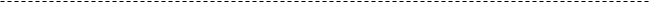 （事務用）視覚障害知的障害いわゆる「寝たきり」の状態聴覚障害内部障害一過性の障害肢体障害発達障害入院患者精神障害学習障害その他図書館長が認めた障害者チェック欄チェック欄確認事項１□身体障害者手帳の所持 ［ 　　］級（身体障害者手帳における障害の種類　※身体障害者福祉法別表による）視覚　　聴覚　　平衡　　音声　　言語　　咀嚼　　上肢　　下肢　体幹　　運動-上肢　　運動-移動　　心臓　　腎臓　　呼吸器　　膀胱　　直腸　　小腸　　免疫　　その他（　　　　　　　　　）２□精神障害者保健福祉手帳の所持　　［ 　　］級３□療育手帳の所持 　　区分［ 　　］４□医療機関・医療従事者からの証明書がある５□福祉窓口等から障害の状態を示す文書がある６□学校・教師から障害の状態を示す文書がある７□職場から障害の状態を示す文書がある８□学校における特別支援を受けているか受けていた９□福祉サービスを受けている１０□ボランティアのサポートを受けている１１□家族やヘルパーに文書類を読んでもらっている１２□活字をそのままの大きさでは読めない１３□活字を長時間集中して読むことができない１４□目で読んでも内容が分からない，あるいは内容を記憶できない１５□身体の病臥状態やまひ等により，資料を持ったりページをめくったりできない１６□その他，原本をそのままの形では利用できない確認をした相手方　確認をした相手方　確認をした相手方　□本人本人□代理人代理人□代理人氏名□本人との関係（親・子・その他）確認者名